С июля начался выход на пенсию в соответствии с новым пенсионным законодательствомКраснодар, 11 июля 2019 года. С 2019 года в России началось постепенное повышение общеустановленного возраста, дающего право на назначение страховой пенсии по старости и пенсии по государственному обеспечению. Изменения будут происходить поэтапно в течение длительного переходного периода, который составит 10 лет и завершится в 2028 году. Адаптацию к новым параметрам пенсионного возраста в первые несколько лет переходного периода также обеспечивает специальная льгота – назначение пенсии на полгода раньше нового пенсионного возраста. Это женщины 1964–1965 года рождения и мужчины 1959–1960 года рождения. С учетом льготы пенсия по новым основаниям будет назначаться уже в 2019 году: женщинам в возрасте 55,5 лет и мужчинам в возрасте 60,5 лет.В течение всего переходного периода продолжают действовать требования по стажу и пенсионным баллам, необходимым для назначения страховой пенсии по старости. Так, в 2019 году для выхода на пенсию требуется не менее 10 лет стажа и 16,2 пенсионных балла.Повышение пенсионного возраста не распространяется на пенсии по инвалидности – они сохраняются в полном объеме и назначаются людям, потерявшим трудоспособность, независимо от возраста при установлении группы инвалидности.Напомним, что закон предусматривает постепенное увеличение пенсионного возраста на 5 лет: до 65 лет для мужчин и до 60 лет для женщин.Территориальные Управления Пенсионного фонда Российской Федерации в городах и районах Краснодарского края начали назначение страховых пенсий по старости гражданам, которые достигли общеустановленного пенсионного возраста с учетом нового законодательства.С июля 2019 года страховая пенсия по старости назначается женщинам, которые родились в январе 1964 года, и мужчинам, рожденным в январе 1959 года. Далее в 2019 году: женщинам, родившимся в I полугодии 1964 года и мужчинам, которые родились в I полугодии 1959 году.За назначением страховой пенсии по старости уже обратилось 4260 жителей Кубани, достигших 55,5 и 60,5 лет (женщины и мужчины соответственно).ЧИТАЙТЕ НАС: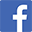 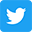 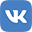 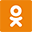 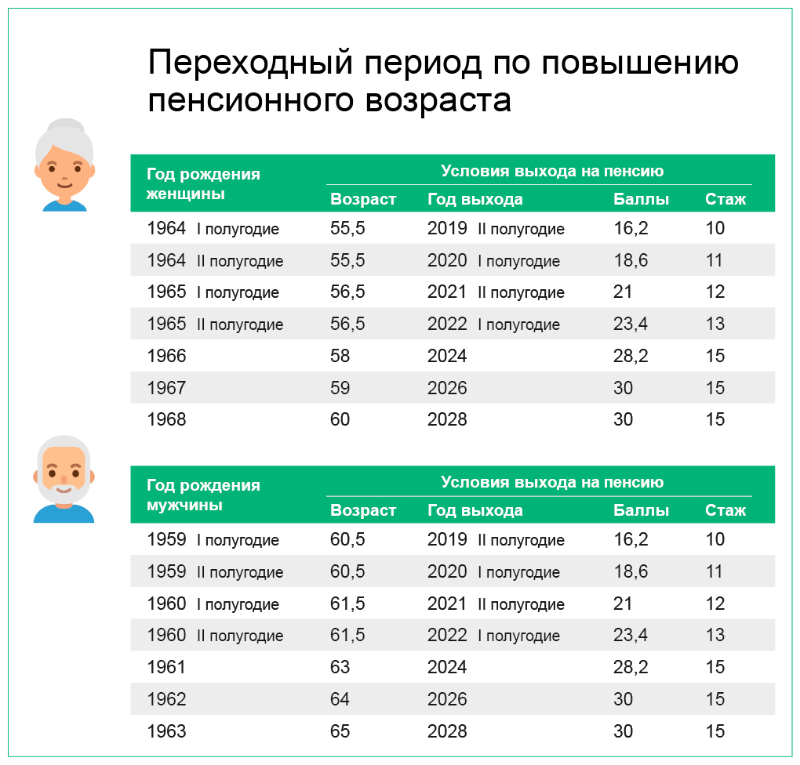 